NurseryCurriculum InformationSummer 1Long, Long Ago:Castles, Traditional Tales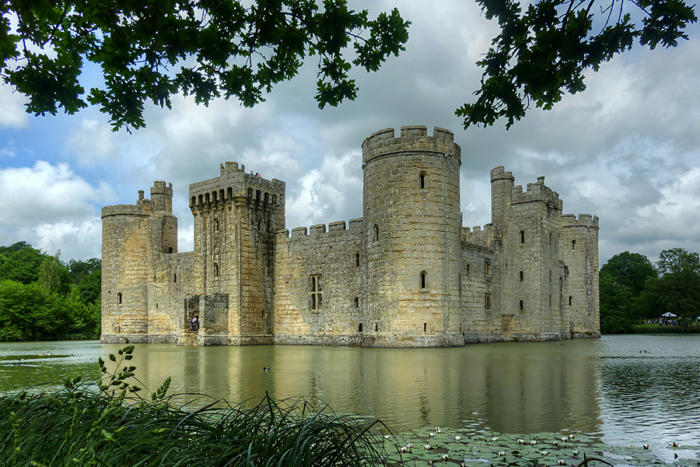 